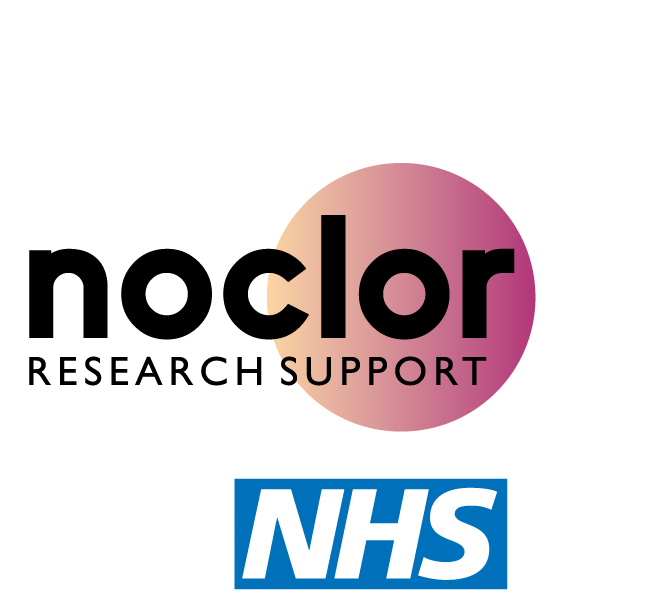 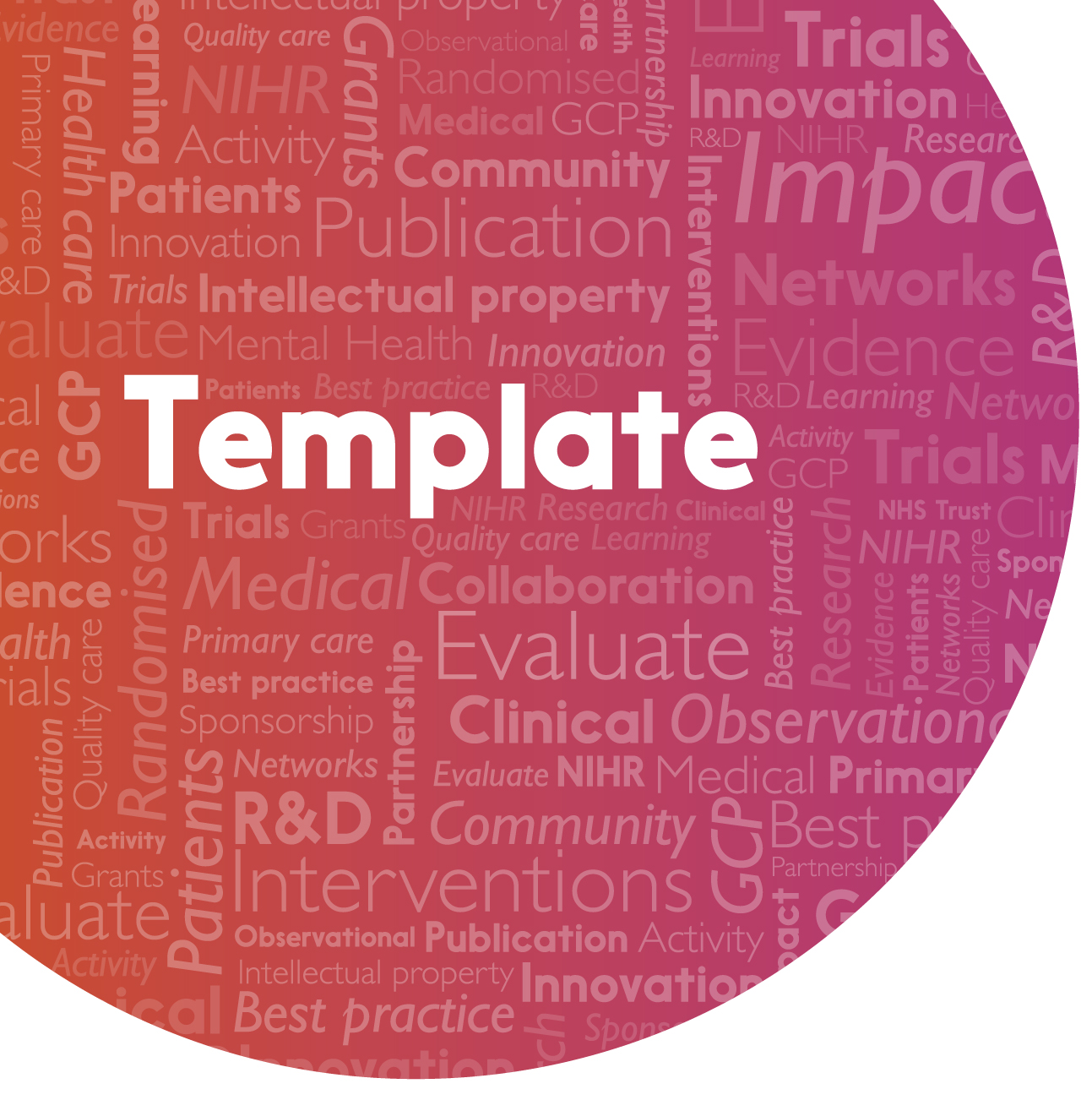 Investigator Site File (ISF) IndexClinical TrialsVersion HistoryScope of UseThis Investigator Site File (ISF) Index template should be used to set up ISFs for all participating sites (except lead sponsor site -refer to Noclor/Spon/T02a/0X). The template index is for use in clinical trials sponsored by a Noclor partner NHS Trust in accordance with SOPs Study Set-up and Approval Noclor/Spon/S04/0X and Research Management and Monitoring Noclor/Spon/S06/0X Specific Instructions for useThe trial specific short title and EudraCT reference (for CTIMPs) or IRAS reference (for non-CTIMPs) should be inserted in the header of all pages of this index. Page numbers (page x of y format) and date last printed should be inserted in the footer of every page.INVESTIGATOR SITE FILE (ISF)INDEXDocument Reference ID:Noclor/Spon/T03/01 Effective Date:21st March 2016Template ID	Version, Effective DateReason for ChangeNoclor Template_03Version 1, 01/11/2014Noclor/Spon/T03/01Version 1, 21/03/2016New numbering system adopted for Noclor SOPs and associated documents (applicable to all Noclor partner NHS Trusts). This template has been assigned first version. Trial TitleTrial TitleEudraCT number:EudraCT number:IRAS Ref:IRAS Ref:IRAS Ref:Principal Investigator (PI):Principal Investigator (PI):Site:Site:Site:Sponsor Protocol Ref:Sponsor Protocol Ref:Host Site Approval Date:Host Site Approval Date:Host Site Approval Date:Site Initiation  Date :Site Initiation  Date :Site Activation Date :Site Activation Date :Site Activation Date :All essential documents must be filed in the ISF.  If essential documents are located outside of the ISF during the trial please file note their location in the relevant section of the ISF for audit trail purposes.  At the end of trial (prior to archive) the ISF must be reconciled and complete.  All essential documents must be filed in the ISF.  If essential documents are located outside of the ISF during the trial please file note their location in the relevant section of the ISF for audit trail purposes.  At the end of trial (prior to archive) the ISF must be reconciled and complete.  All essential documents must be filed in the ISF.  If essential documents are located outside of the ISF during the trial please file note their location in the relevant section of the ISF for audit trail purposes.  At the end of trial (prior to archive) the ISF must be reconciled and complete.  All essential documents must be filed in the ISF.  If essential documents are located outside of the ISF during the trial please file note their location in the relevant section of the ISF for audit trail purposes.  At the end of trial (prior to archive) the ISF must be reconciled and complete.  All essential documents must be filed in the ISF.  If essential documents are located outside of the ISF during the trial please file note their location in the relevant section of the ISF for audit trail purposes.  At the end of trial (prior to archive) the ISF must be reconciled and complete.  All essential documents must be filed in the ISF.  If essential documents are located outside of the ISF during the trial please file note their location in the relevant section of the ISF for audit trail purposes.  At the end of trial (prior to archive) the ISF must be reconciled and complete.  All essential documents must be filed in the ISF.  If essential documents are located outside of the ISF during the trial please file note their location in the relevant section of the ISF for audit trail purposes.  At the end of trial (prior to archive) the ISF must be reconciled and complete.  Trial & Site ContactsTrial & Site ContactsTrial & Site ContactsYesN/ANotes1.1Site Contact Details Site Contact Details Site Contact Details 1.2Trial Contact Sheet  Trial Contact Sheet  Trial Contact Sheet  1.3Superseded Versions Superseded Versions Superseded Versions ProtocolProtocolProtocolYesN/ANotes2.1Current Approved Protocol Current Approved Protocol Current Approved Protocol 2.2Protocol Signature Approval Page-signed and dated for all implemented versions of the protocol Protocol Signature Approval Page-signed and dated for all implemented versions of the protocol Protocol Signature Approval Page-signed and dated for all implemented versions of the protocol 2.3Superseded Protocols (Refer to amendment log 8.1).Superseded Protocols (Refer to amendment log 8.1).Superseded Protocols (Refer to amendment log 8.1).2.4Log of Protocol Deviations (at site)Log of Protocol Deviations (at site)Log of Protocol Deviations (at site)2.5Related CorrespondenceRelated CorrespondenceRelated CorrespondenceApproved PIS, Consent & GP LettersApproved PIS, Consent & GP LettersApproved PIS, Consent & GP LettersYesN/ANotes3.1Current Approved Patient Information Sheet (PIS) on Headed PaperCurrent Approved Patient Information Sheet (PIS) on Headed PaperCurrent Approved Patient Information Sheet (PIS) on Headed Paper3.2Current Approved Informed Consent Form (ICF) on Headed PaperCurrent Approved Informed Consent Form (ICF) on Headed PaperCurrent Approved Informed Consent Form (ICF) on Headed Paper3.3Current Approved GP Letter (if applicable)Current Approved GP Letter (if applicable)Current Approved GP Letter (if applicable)3.4All (local) Superseded PIS,ICF and GP letters (as they appear on amendment log 8.1)All (local) Superseded PIS,ICF and GP letters (as they appear on amendment log 8.1)All (local) Superseded PIS,ICF and GP letters (as they appear on amendment log 8.1)3.5Related CorrespondenceRelated CorrespondenceRelated CorrespondenceInitial REC Application & Approval Initial REC Application & Approval Initial REC Application & Approval YesN/ANotes4.1REC Favorable Opinion Letter (including REC composition)REC Favorable Opinion Letter (including REC composition)REC Favorable Opinion Letter (including REC composition)4.2Response to conditions of approval (if applicable)Response to conditions of approval (if applicable)Response to conditions of approval (if applicable)4.3Provisional REC approval (if applicable)Provisional REC approval (if applicable)Provisional REC approval (if applicable)4.4Validation letter Validation letter Validation letter 4.5REC Application (complete with cover letter, checklist and documents)REC Application (complete with cover letter, checklist and documents)REC Application (complete with cover letter, checklist and documents)4.6Related CorrespondenceRelated CorrespondenceRelated CorrespondenceInitial CTA Application & Approval (MHRA)Initial CTA Application & Approval (MHRA)Initial CTA Application & Approval (MHRA)YesN/ANotes5.1Notice of Acceptance Letter Notice of Acceptance Letter Notice of Acceptance Letter 5.2Response to MHRA remarks (if applicable)Response to MHRA remarks (if applicable)Response to MHRA remarks (if applicable)5.3Notice of Non-acceptance Letter and response (s)Notice of Non-acceptance Letter and response (s)Notice of Non-acceptance Letter and response (s)5.4MHRA Acknowledgement LetterMHRA Acknowledgement LetterMHRA Acknowledgement Letter5.5CTA application (complete with cover letter and all submitted documents and original signatures)CTA application (complete with cover letter and all submitted documents and original signatures)CTA application (complete with cover letter and all submitted documents and original signatures)5.6Related CorrespondenceRelated CorrespondenceRelated CorrespondenceOther Initial Submissions  & Approvals Other Initial Submissions  & Approvals Other Initial Submissions  & Approvals YesN/ANotes6.1Other Submissions & Approvals (as relevant)Other Submissions & Approvals (as relevant)Other Submissions & Approvals (as relevant)6.2Related CorrespondenceRelated CorrespondenceRelated CorrespondenceSite Selection, Set-Up & ActivationSite Selection, Set-Up & ActivationSite Selection, Set-Up & Activation7.1Site Activation NoticeSite Activation NoticeSite Activation Notice7.2Host Site ApprovalHost Site ApprovalHost Site Approval7.3List of referring PIC sites (if applicable)List of referring PIC sites (if applicable)List of referring PIC sites (if applicable)7.4SSI Form (signed and dated)SSI Form (signed and dated)SSI Form (signed and dated)7.5R&D Application & Correspondence R&D Application & Correspondence R&D Application & Correspondence 7.6Site Feasibility/Viability Forms – (as assessed prior to selection of site)Site Feasibility/Viability Forms – (as assessed prior to selection of site)Site Feasibility/Viability Forms – (as assessed prior to selection of site)7.7Related Correspondence		Related Correspondence		Related Correspondence		Amendments (section this per amendment using amendment code as relates to amendment log)Amendments (section this per amendment using amendment code as relates to amendment log)Amendments (section this per amendment using amendment code as relates to amendment log)YesN/ANotes8.1Amendment Log (reference all amendments substantial and non-substantial)Amendment Log (reference all amendments substantial and non-substantial)Amendment Log (reference all amendments substantial and non-substantial)8.2Ethics approval letterEthics approval letterEthics approval letter8.3MHRA approval letterMHRA approval letterMHRA approval letter8.4CLRN/R&D (host site) approval letterCLRN/R&D (host site) approval letterCLRN/R&D (host site) approval letter8.5Amendment submission pack (all supporting documents and cover letter for the amendment)Amendment submission pack (all supporting documents and cover letter for the amendment)Amendment submission pack (all supporting documents and cover letter for the amendment)8.6Related Correspondence (per amendment)Related Correspondence (per amendment)Related Correspondence (per amendment)Investigational Medicinal Product (IMP). File note as relevant for documents located in the Pharmacy Site File (PSF)Investigational Medicinal Product (IMP). File note as relevant for documents located in the Pharmacy Site File (PSF)Investigational Medicinal Product (IMP). File note as relevant for documents located in the Pharmacy Site File (PSF)YesN/ANotes9.1Investigational Medicinal Product Dossier (IMPD) or simplified IMPDInvestigational Medicinal Product Dossier (IMPD) or simplified IMPDInvestigational Medicinal Product Dossier (IMPD) or simplified IMPD9.2Investigator Brochure (IB)Investigator Brochure (IB)Investigator Brochure (IB)9.3Summary of Product Characteristics (SmPC/SPC)Summary of Product Characteristics (SmPC/SPC)Summary of Product Characteristics (SmPC/SPC)9.4Previous Versions of above IMPD,IB, SmPCPrevious Versions of above IMPD,IB, SmPCPrevious Versions of above IMPD,IB, SmPC9.5IMP Label Template (Sponsor authorized/MHRA approved)/Label Exemption DetailsIMP Label Template (Sponsor authorized/MHRA approved)/Label Exemption DetailsIMP Label Template (Sponsor authorized/MHRA approved)/Label Exemption Details9.6Certified QP release statement Certified QP release statement Certified QP release statement 9.7Certificate of Analysis (CoA) (if applicable)Certificate of Analysis (CoA) (if applicable)Certificate of Analysis (CoA) (if applicable)9.8TSE Certificate (if applicable)TSE Certificate (if applicable)TSE Certificate (if applicable)9.9IMP Shipment RecordsIMP Shipment RecordsIMP Shipment Records9.10Confirmation of IMP Delivery (Receipt Forms)		Confirmation of IMP Delivery (Receipt Forms)		Confirmation of IMP Delivery (Receipt Forms)		9.11IMP Management Procedures (approved by sponsor pharmacy rep)IMP Management Procedures (approved by sponsor pharmacy rep)IMP Management Procedures (approved by sponsor pharmacy rep)9.12Pharmacy Checklists/Agreements (where relevant)Pharmacy Checklists/Agreements (where relevant)Pharmacy Checklists/Agreements (where relevant)9.13Template IMP Order/Transfer FormsTemplate IMP Order/Transfer FormsTemplate IMP Order/Transfer Forms9.14Completed IMP Order/Transfer FormsCompleted IMP Order/Transfer FormsCompleted IMP Order/Transfer Forms9.15Trial Prescription TemplateTrial Prescription TemplateTrial Prescription Template9.16Completed Trial PrescriptionsCompleted Trial PrescriptionsCompleted Trial Prescriptions9.17Temperature Log TemplateTemperature Log TemplateTemperature Log Template9.18Temperature LogsTemperature LogsTemperature Logs9.19Temperature Deviations & CorrespondenceTemperature Deviations & CorrespondenceTemperature Deviations & Correspondence9.20IMP Accountability Log TemplateIMP Accountability Log TemplateIMP Accountability Log Template9.21IMP Accountability LogsIMP Accountability LogsIMP Accountability Logs9.22IMP Destruction Log TemplateIMP Destruction Log TemplateIMP Destruction Log Template9.23IMP Destruction Authorisation (from sponsor)IMP Destruction Authorisation (from sponsor)IMP Destruction Authorisation (from sponsor)9.24IMP Destruction SOP (site pharmacy SOP)IMP Destruction SOP (site pharmacy SOP)IMP Destruction SOP (site pharmacy SOP)9.25IMP Destruction LogIMP Destruction LogIMP Destruction Log9.26Related CorrespondenceRelated CorrespondenceRelated CorrespondenceSubject Information Subject Information Subject Information YesN/ANotes10.1Screening Log 						Screening Log 						Screening Log 						10.2Subject Randomisation/ ID LogSubject Randomisation/ ID LogSubject Randomisation/ ID Log10.3Subject Enrolment Log (to include subject status)Subject Enrolment Log (to include subject status)Subject Enrolment Log (to include subject status)10.4Signed Informed Consent Forms (attach relevant version of PIS)	Signed Informed Consent Forms (attach relevant version of PIS)	Signed Informed Consent Forms (attach relevant version of PIS)	10.5GP Letter LogGP Letter LogGP Letter Log10.6Related Correspondence	Related Correspondence	Related Correspondence	Pharmacovigilance & Code Break Pharmacovigilance & Code Break Pharmacovigilance & Code Break YesN/ANotes11.1Procedures & template forms for adverse event management, monitoring and reporting (responsibilities of third parties detailed where relevant)Procedures & template forms for adverse event management, monitoring and reporting (responsibilities of third parties detailed where relevant)Procedures & template forms for adverse event management, monitoring and reporting (responsibilities of third parties detailed where relevant)11.2Procedures & template forms for 24 hours medical cover & unblinding/code break (responsibilities of third parties detailed where relevant)Procedures & template forms for 24 hours medical cover & unblinding/code break (responsibilities of third parties detailed where relevant)Procedures & template forms for 24 hours medical cover & unblinding/code break (responsibilities of third parties detailed where relevant)11.3AE LogAE LogAE Log11.4SAE reports (and related correspondence)SAE reports (and related correspondence)SAE reports (and related correspondence)11.5AE reports (and related correspondence)AE reports (and related correspondence)AE reports (and related correspondence)11.6Record of 24 hour Medical Enquiries & OutcomeRecord of 24 hour Medical Enquiries & OutcomeRecord of 24 hour Medical Enquiries & Outcome11.7Trust Incident ReportsTrust Incident ReportsTrust Incident Reports11.8SUSAR reports (and related correspondence)SUSAR reports (and related correspondence)SUSAR reports (and related correspondence)11.9Pregnancy Reports (notification and follow-up)Pregnancy Reports (notification and follow-up)Pregnancy Reports (notification and follow-up)11.10Urgent Safety Measures (USMs)Urgent Safety Measures (USMs)Urgent Safety Measures (USMs)11.11Notification of Safety Information to InvestigatorsNotification of Safety Information to InvestigatorsNotification of Safety Information to Investigators11.12Development Safety Update Safety Reports (DSURs) (and notifications to MHRA, REC and investigators)Development Safety Update Safety Reports (DSURs) (and notifications to MHRA, REC and investigators)Development Safety Update Safety Reports (DSURs) (and notifications to MHRA, REC and investigators)11.13Completed Code Break FormsCompleted Code Break FormsCompleted Code Break Forms11.14Related CorrespondenceRelated CorrespondenceRelated CorrespondenceData Management Data Management Data Management YesN/ANotes12.1Final Version of CRF(s)Final Version of CRF(s)Final Version of CRF(s)12.2Previous Version of CRF(s) (if applicable)Previous Version of CRF(s) (if applicable)Previous Version of CRF(s) (if applicable)12.3Instructions for completion of CRF (if applicable)Instructions for completion of CRF (if applicable)Instructions for completion of CRF (if applicable)12.4Source Document Location AgreementSource Document Location AgreementSource Document Location Agreement12.5File Note- Location of Subject CRFsFile Note- Location of Subject CRFsFile Note- Location of Subject CRFs12.6Data QueriesData QueriesData Queries12.7Related CorrespondenceRelated CorrespondenceRelated CorrespondenceTrial Specific Documentation & ProceduresTrial Specific Documentation & ProceduresTrial Specific Documentation & ProceduresYesN/ANotes13.1Trial document inventory/version control log Trial document inventory/version control log Trial document inventory/version control log 13.2Trial procedures manualTrial procedures manualTrial procedures manual13.3Trial specific SOPs and Signature Sheets (if applicable)Trial specific SOPs and Signature Sheets (if applicable)Trial specific SOPs and Signature Sheets (if applicable)13.4Related CorrespondenceRelated CorrespondenceRelated CorrespondenceTrial Management  & Oversight Trial Management  & Oversight Trial Management  & Oversight YesN/ANotes14.1Summary of Trial Oversight Groups & Committees Summary of Trial Oversight Groups & Committees Summary of Trial Oversight Groups & Committees 14.2Trial Management Group (TMG) MinutesTrial Management Group (TMG) MinutesTrial Management Group (TMG) Minutes14.3Trial Steering Committee (TSC) MinutesTrial Steering Committee (TSC) MinutesTrial Steering Committee (TSC) Minutes14.4Data Monitoring Committee (DMC) Recommendations/Minutes/Report/CorrespondenceData Monitoring Committee (DMC) Recommendations/Minutes/Report/CorrespondenceData Monitoring Committee (DMC) Recommendations/Minutes/Report/Correspondence14.5Related CorrespondenceRelated CorrespondenceRelated Correspondence15.Site Trial TeamSite Trial TeamSite Trial TeamYesN/ANotes15.1Delegation of Responsibilities Signature Log Delegation of Responsibilities Signature Log Delegation of Responsibilities Signature Log 15.2Trial Personnel CVs (signed and dated)Trial Personnel CVs (signed and dated)Trial Personnel CVs (signed and dated)15.3Trial Personnel GCP /training /supervision evidenceTrial Personnel GCP /training /supervision evidenceTrial Personnel GCP /training /supervision evidence15.4Honorary Contracts/LoAHonorary Contracts/LoAHonorary Contracts/LoA15.5Related CorrespondenceRelated CorrespondenceRelated Correspondence16.SponsorshipSponsorshipSponsorshipYesN/ANotes16.1Final Sponsorship Declaration Final Sponsorship Declaration Final Sponsorship Declaration 16.2Sponsorship In Principle Sponsorship In Principle Sponsorship In Principle 17.Compliance, Monitoring, Audit & InspectionCompliance, Monitoring, Audit & InspectionCompliance, Monitoring, Audit & InspectionYesN/ANotes17.1Monitoring Plan (and superseded versions)Monitoring Plan (and superseded versions)Monitoring Plan (and superseded versions)17.2Monitor Visit Log (signature sheet)Monitor Visit Log (signature sheet)Monitor Visit Log (signature sheet)17.3Close-Out ReportClose-Out ReportClose-Out Report17.4Close-Out CorrespondenceClose-Out CorrespondenceClose-Out Correspondence17.5Monitor Visit ReportsMonitor Visit ReportsMonitor Visit Reports17.6Monitoring CorrespondenceMonitoring CorrespondenceMonitoring Correspondence17.7Site Initiation ReportSite Initiation ReportSite Initiation Report17.8Site Initiation Signature SheetSite Initiation Signature SheetSite Initiation Signature Sheet17.9Site Initiation Agenda, Correspondence & Presentations (copy of slides etc)	Site Initiation Agenda, Correspondence & Presentations (copy of slides etc)	Site Initiation Agenda, Correspondence & Presentations (copy of slides etc)	17.10Audit ReportsAudit ReportsAudit Reports17.11Protocol Violation & Non-Compliance ReportsProtocol Violation & Non-Compliance ReportsProtocol Violation & Non-Compliance Reports17.12Serious breach notification(s) & related correspondenceSerious breach notification(s) & related correspondenceSerious breach notification(s) & related correspondence17.13Regulatory Inspection Notifications, Reports, CAPA’s (trial specific)Regulatory Inspection Notifications, Reports, CAPA’s (trial specific)Regulatory Inspection Notifications, Reports, CAPA’s (trial specific)17.14Related CorrespondenceRelated CorrespondenceRelated Correspondence18.Contracts & Agreements (variations to any contract should be filed with relevant contract)Contracts & Agreements (variations to any contract should be filed with relevant contract)Contracts & Agreements (variations to any contract should be filed with relevant contract)YesN/ANotes18.1Site Agreements (mNCA)Site Agreements (mNCA)Site Agreements (mNCA)18.2Other Agreements (as relevant to site)Other Agreements (as relevant to site)Other Agreements (as relevant to site)18.3Related CorrespondenceRelated CorrespondenceRelated Correspondence19.Funding & Finance RelatedFunding & Finance RelatedFunding & Finance RelatedYesN/ANotes19.1InvoicesInvoicesInvoices19.2Grant (Funder) Award Confirmation LetterGrant (Funder) Award Confirmation LetterGrant (Funder) Award Confirmation Letter19.3Related CorrespondenceRelated CorrespondenceRelated Correspondence20.Milestones & Progress Reports Milestones & Progress Reports Milestones & Progress Reports YesN/ANotes20.1Recruitment Update Reports (monthly during recruitment phase)Recruitment Update Reports (monthly during recruitment phase)Recruitment Update Reports (monthly during recruitment phase)20.2Annual Progress Reports (APRs) (& related correspondence)Annual Progress Reports (APRs) (& related correspondence)Annual Progress Reports (APRs) (& related correspondence)20.3NewslettersNewslettersNewsletters20.4Trial milestones/gantt chartsTrial milestones/gantt chartsTrial milestones/gantt charts20.5Related CorrespondenceRelated CorrespondenceRelated Correspondence21.End of Trial End of Trial End of Trial YesN/ANotes21.1Summary Clinical Trial ReportSummary Clinical Trial ReportSummary Clinical Trial Report21.2Summary Clinical Trial Report CorrespondenceSummary Clinical Trial Report CorrespondenceSummary Clinical Trial Report Correspondence21.3MHRA DET AcknowledgementMHRA DET AcknowledgementMHRA DET Acknowledgement21.4REC DET AcknowledgementREC DET AcknowledgementREC DET Acknowledgement21.5Declaration of the End of Trial (DET) FormDeclaration of the End of Trial (DET) FormDeclaration of the End of Trial (DET) Form21.6DET CorrespondenceDET CorrespondenceDET Correspondence21.7Presentation(s) Presentation(s) Presentation(s) 21.8Abstracts, Papers & Publication(s) Abstracts, Papers & Publication(s) Abstracts, Papers & Publication(s) 21.9Archiving Procedure (site SOP)Archiving Procedure (site SOP)Archiving Procedure (site SOP)21.10Related CorrespondenceRelated CorrespondenceRelated Correspondence22.Trial Samples & Equipment Trial Samples & Equipment Trial Samples & Equipment YesN/ANotes22.1List of local/ central laboratory services and equipment used for trial (with locations)List of local/ central laboratory services and equipment used for trial (with locations)List of local/ central laboratory services and equipment used for trial (with locations)22.2Sample Handling & Storage InstructionsSample Handling & Storage InstructionsSample Handling & Storage Instructions22.3(Local) Laboratory Reference Ranges(Local) Laboratory Reference Ranges(Local) Laboratory Reference Ranges22.4(Local) Laboratory Accreditation (validation)(Local) Laboratory Accreditation (validation)(Local) Laboratory Accreditation (validation)22.5Equipment Calibration & Maintenance DocumentsEquipment Calibration & Maintenance DocumentsEquipment Calibration & Maintenance Documents22.6Sample Shipment RecordsSample Shipment RecordsSample Shipment Records22.7Log of retained samplesLog of retained samplesLog of retained samples22.8Temperature LogsTemperature LogsTemperature Logs22.9Related CorrespondenceRelated CorrespondenceRelated Correspondence23.File NotesFile NotesFile NotesYesN/ANotes24.MiscellaneousMiscellaneousMiscellaneousYesN/ANotes